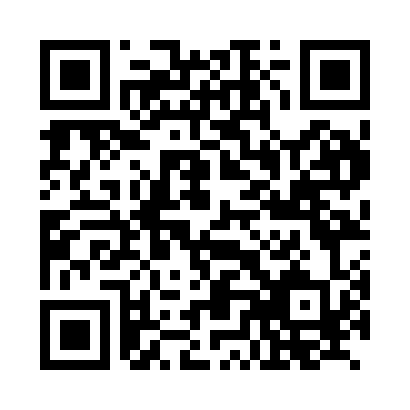 Prayer times for Trobersdorf, GermanyWed 1 May 2024 - Fri 31 May 2024High Latitude Method: Angle Based RulePrayer Calculation Method: Muslim World LeagueAsar Calculation Method: ShafiPrayer times provided by https://www.salahtimes.comDateDayFajrSunriseDhuhrAsrMaghribIsha1Wed3:315:501:115:138:3310:432Thu3:275:481:115:138:3510:463Fri3:245:471:115:148:3610:484Sat3:215:451:115:148:3810:515Sun3:185:431:115:158:3910:546Mon3:155:421:115:168:4110:577Tue3:125:401:115:168:4210:598Wed3:085:381:115:178:4411:029Thu3:055:371:115:178:4511:0510Fri3:025:351:115:188:4711:0811Sat2:595:341:115:188:4811:1112Sun2:555:321:115:198:5011:1413Mon2:555:311:115:208:5111:1714Tue2:545:291:115:208:5211:1915Wed2:545:281:115:218:5411:1916Thu2:535:271:115:218:5511:2017Fri2:535:251:115:228:5711:2118Sat2:525:241:115:228:5811:2119Sun2:525:231:115:238:5911:2220Mon2:515:221:115:239:0111:2321Tue2:515:201:115:249:0211:2322Wed2:505:191:115:249:0311:2423Thu2:505:181:115:259:0411:2424Fri2:505:171:115:259:0611:2525Sat2:495:161:115:269:0711:2526Sun2:495:151:115:269:0811:2627Mon2:495:141:115:279:0911:2728Tue2:485:131:125:279:1011:2729Wed2:485:121:125:289:1111:2830Thu2:485:121:125:289:1211:2831Fri2:485:111:125:299:1411:29